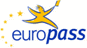 Curriculum vitae Europass Curriculum vitae Europass 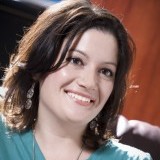 Informaţii personaleInformaţii personaleNume / PrenumeNume / PrenumeNiculescu-Dincă Roxana (căs. Dinu)Niculescu-Dincă Roxana (căs. Dinu)Niculescu-Dincă Roxana (căs. Dinu)Adresă(e)Adresă(e)4, Făurei St., sc. B, ap. 10, sector 1,  013183, Bucureşti, România 4, Făurei St., sc. B, ap. 10, sector 1,  013183, Bucureşti, România 4, Făurei St., sc. B, ap. 10, sector 1,  013183, Bucureşti, România Telefon(oane)Telefon(oane)+40722762805Fax(uri)Fax(uri)---E-mail(uri)E-mail(uri)roxana.niculescu2007@yahoo.comroxana.niculescu2007@yahoo.comroxana.niculescu2007@yahoo.comNaţionalitate(-tăţi)Naţionalitate(-tăţi)RomânăRomânăRomânăData naşteriiData naşterii08.03.198208.03.198208.03.1982SexSexfemininfemininfemininExperienţa profesionalăExperienţa profesionalăPerioadaPerioada2008  - prezent2008  - prezent2008  - prezentFuncţia sau postul ocupatFuncţia sau postul ocupatPsiholog clinician specialistPsiholog clinician specialistPsiholog clinician specialistActivităţi şi responsabilităţi principaleActivităţi şi responsabilităţi principaleExaminari psihologice; coordonator studii cercetare trial-uri clinice. Acest lucru permite initierea unui tratament pentru a intarzia deteriorarea cognitiva a pacientilor si, astfel, pastrarea unei indepenente cat mai indelungate.Studiile clinice cuprind examinari pentru determinarea unui nou tratament pentru aceasta boala. Exista numeroase astfel de cercetari in toata lumea.Examinari psihologice; coordonator studii cercetare trial-uri clinice. Acest lucru permite initierea unui tratament pentru a intarzia deteriorarea cognitiva a pacientilor si, astfel, pastrarea unei indepenente cat mai indelungate.Studiile clinice cuprind examinari pentru determinarea unui nou tratament pentru aceasta boala. Exista numeroase astfel de cercetari in toata lumea.Examinari psihologice; coordonator studii cercetare trial-uri clinice. Acest lucru permite initierea unui tratament pentru a intarzia deteriorarea cognitiva a pacientilor si, astfel, pastrarea unei indepenente cat mai indelungate.Studiile clinice cuprind examinari pentru determinarea unui nou tratament pentru aceasta boala. Exista numeroase astfel de cercetari in toata lumea.Numele şi adresa angajatoruluiNumele şi adresa angajatoruluiPsihomedical Consult SRLPsihomedical Consult SRLPsihomedical Consult SRLTipul activităţii sau sectorul de activitateTipul activităţii sau sectorul de activitatePsihologiePsihologiePsihologiePerioadaPerioada2005 – prezent2005 – prezent2005 – prezentFuncţia sau postul ocupatFuncţia sau postul ocupatPsihologPsihologPsihologActivităţi şi responsabilităţi principaleActivităţi şi responsabilităţi principaleExaminări neuropsihologice – investigarea funcţiilor cognitive in tulburări de tip neurodegenerativExaminări neuropsihologice – investigarea funcţiilor cognitive in tulburări de tip neurodegenerativExaminări neuropsihologice – investigarea funcţiilor cognitive in tulburări de tip neurodegenerativNumele şi adresa angajatoruluiNumele şi adresa angajatoruluiSocietatea Romana AlzheimerSocietatea Romana AlzheimerSocietatea Romana AlzheimerTipul activităţii sau sectorul de activitateTipul activităţii sau sectorul de activitatePsiholog clinician specialistPsiholog clinician specialistPsiholog clinician specialistPerioadaPerioada2004 – 20082004 – 20082004 – 2008Funcţia sau postul ocupatFuncţia sau postul ocupatPsihologPsihologPsihologActivităţi şi responsabilităţi principaleActivităţi şi responsabilităţi principaleExaminări psihologiceExaminări psihologiceExaminări psihologiceNumele şi adresa angajatoruluiNumele şi adresa angajatoruluiIntermediart SRLIntermediart SRLIntermediart SRLTipul activităţii sau sectorul de activitateTipul activităţii sau sectorul de activitatePsihologiePsihologiePsihologieEducaţie şi formareEducaţie şi formarePerioadaPerioada200820082008Calificarea / diploma obţinutăCalificarea / diploma obţinutăPsihoterapeut terapii cognitiv comportamentalePsihoterapeut terapii cognitiv comportamentalePsihoterapeut terapii cognitiv comportamentaleDisciplinele principale studiate / competenţe profesionale dobânditeDisciplinele principale studiate / competenţe profesionale dobânditePsihoterapiePsihoterapiePsihoterapieNumele şi tipul instituţiei de învăţământ / furnizorului de formareNumele şi tipul instituţiei de învăţământ / furnizorului de formareMaster terapii cognitiv comortamentaleMaster terapii cognitiv comortamentaleMaster terapii cognitiv comortamentaleNivelul în clasificarea naţională sau internaţionalăNivelul în clasificarea naţională sau internaţionalăPerioadaPerioada2006-20082006-20082006-2008Calificarea / diploma obţinutăCalificarea / diploma obţinutăMaster terapii cogntiv comportamentaleMaster terapii cogntiv comportamentaleMaster terapii cogntiv comportamentaleDisciplinele principale studiate / competenţe profesionale dobânditeDisciplinele principale studiate / competenţe profesionale dobânditePsihoterapiePsihoterapiePsihoterapieNumele şi tipul instituţiei de învăţământ / furnizorului de formareNumele şi tipul instituţiei de învăţământ / furnizorului de formareUniversitatea Titu MaiorescuUniversitatea Titu MaiorescuUniversitatea Titu MaiorescuNivelul în clasificarea naţională sau internaţionalăNivelul în clasificarea naţională sau internaţionalăPerioadaPerioada2000-20042000-20042000-2004Calificarea / diploma obţinutăCalificarea / diploma obţinutăLicenta in sociologie – psihologie, Teza de licenta: Ecranul, un nou factor patologic la adolescenti, Prof. Coordonator Florin TudoseLicenta in sociologie – psihologie, Teza de licenta: Ecranul, un nou factor patologic la adolescenti, Prof. Coordonator Florin TudoseLicenta in sociologie – psihologie, Teza de licenta: Ecranul, un nou factor patologic la adolescenti, Prof. Coordonator Florin TudoseDisciplinele principale studiate / competenţe profesionale dobânditeDisciplinele principale studiate / competenţe profesionale dobânditeSociologie – PsihologieSociologie – PsihologieSociologie – PsihologieNumele şi tipul instituţiei de învăţământ / furnizorului de formareNumele şi tipul instituţiei de învăţământ / furnizorului de formareUniversitatea Spiru Haret, Facultatea de sociologie- psihologieUniversitatea Spiru Haret, Facultatea de sociologie- psihologieUniversitatea Spiru Haret, Facultatea de sociologie- psihologieNivelul în clasificarea naţională sau internaţionalăNivelul în clasificarea naţională sau internaţională